KROUŽEK GRAFIKAGrafika není pouze u počítačových her, grafika je také styl umění. Grafika se zabývá tiskem například: z tetrapaku (krabice od mléka), lina (linoryt), aj.Otisknout se dá vlastně skoro vše a navíc je to zábava. Zajímavost : Materiálu, ze kterého tiskneme se říká MATRICE.  Když vyryjeme do lina obrázek a vytiskneme ho,  říkáme mu LINORYT.Kroužek je každou středu od 14:00 hod. do 15:30 hod. 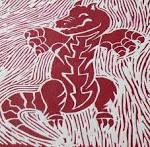 Natalile 6.B